Dobrý den,Tímto akceptujeme objednávku č. VOC-2023-001995, ohledně termínu realizace se přímo s pojím s oddělením radiofarmak.Děkuji a přeji hezký denHana Šandováobchodní oddělení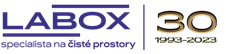 Labox, spol.s r.o., Brandýská 8, 250 90 Jirnytel: +420 281 012 550, gsm: +420 606 99 55 55www.labox.cz         sandova.hana@labox.czregistrační údaje: Labox, spol.s r.o. se sídlemBrandýská 8, 250 90 JirnyIC: 49707833 DIC: CZ49707833